Canadá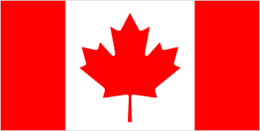 O PaísO Canadá é um país localizado na América do Norte, fazendo fronteira com os Estados Unidos. Sua capital é Ottawa, porém sua cidade mais populosa é Toronto. Sua extensão territorial é de 9.984.670 km² e sua população é de aproximadamente 36 milhões de habitantes, sendo a maioria cristã. Os idiomas oficiais são o inglês e o francês o e sua atual forma de governo é a democracia parlamentar. O país apresenta um PIB de quase 1,7 trilhão de dólares, onde a renda per capita chega a ser aproximadamente 46 mil dólares . A moeda oficial é o dólar canadense e seu IDH é de 0,920, sendo este índice considerado muito elevado. É membro do Conselho Ártico, do Fundo Monetário Internacional (FMI), da Organização Mundial do Comércio (OMC), da Organização do Tratado do Atlântico Norte (OTAN), da Organização dos Estados Americanos (OEA), da Organização Internacional da Francofonia (OIF), do Grupo de Fornecedores Nucleares (GFN), do Banco Interamericano de Desenvolvimento (BID), do Interpol, do G20, do G7, do G8 e do G10.Relações com os ConselhosO Canadá foi membro não permanente do Conselho de Segurança da ONU nos anos de 1958 e 1959, 1967 e 1968, 1977 e 1978, 1989 e 1990, e 1999 e 2000. Em relação a União Africana, o Canadá não faz parte dessa organização, mas suas política externa é muito relevante pois tem foco no multilateralismo, visando a resolução de problemas globais, principalmente os que têm medidas de manutenção da paz.O País e os Direitos HumanosO Canadá possui uma carta que consta na Constituição do país, criada em 1982, chamada Carta Canadense dos Direitos e Liberdade. Nesta é garantido o direito de todos os cidadãos canadenses de serem tratados igualmente perante a lei, garantindo a liberdade de expressão, de reunião e liberdade religiosa. Além disso, existe a Lei Canadense dos Direitos Humanos que garante a proteção da sociedade contra todo tipo de discriminação.Em 2015, práticas políticas concedidas pelo primeiro ministro Justin Trudeau, deram maior espaço de atuação no país para as minorias indígenas, gays, muçulmanos e mulheres. Entretanto, em 2016 foram relatados, por especialistas em Direitos Humanos da ONU, práticas racistas no sistema criminal do Canadá contra pessoas afrodescendentes, o que mostra que o país ainda tem desafios pela frente em relação à garantia dos Direitos Humanos em todos os níveis sociais da população canadense.No que se refere ao conflito na República Centro-Africana, o Canadá mobilizou em torno de 600 soldados, não só para a RCA, mas também para outras missões no continente africano, como no Mali e no Congo. Além disso, em 2016 o governo canadense anunciou comprometimento financeiro de cerca de 450 milhões de dólares americanos para operações de paz das Nações Unidas.